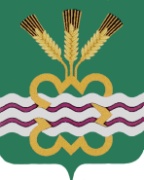 П Р О Т О К О Лзаседания межведомственной комиссии по противодействию распространению ВИЧ-инфекции и туберкулёза и формированию здорового образа жизни населения в МО «Каменский городской округ» «23» апреля 2023 г.											№ 1Председательствовал:Отсутствовали: Роспотребнадзор, ОП№ 22 МО МВД России «Каменск-Уральский»2I. Эпидемиологическая ситуация по ВИЧ-инфекции (заболеваемость, объемы лечения, смертность) на территории Каменского городского округа за I квартал 2024 года.Достижение целевого показателя «Охват диспансерным наблюдением лиц с ВИЧ-инфекцией» - 93% (Л.В. Аренская)	1. Всего за весь период на территории Каменского городского округа зарегистрировано 701 случай ВИЧ-инфекции, умерло 222 человека, в том числе от СПИДа - 93 человека.В первом квартале 2024 года зарегистрировано вновь выявленных на территории Каменского городского округа – 10 случаев ВИЧ – инфекции (АППГ – 8 чел.), умерло 3 человека, в том числе от СПИДа – 1 человек. Количество лиц, подлежащих диспансерному наблюдению – 469 чел., взято на диспансерный учет 451 чел. (96,1%).Количество ВИЧ-инфицированных граждан, прошедших диспансерное обследование – 128 чел., получают АРВТ- 346 чел. -75,7% (целевой показатель на 2024 год -87%).Количество ВИЧ-инфицированных детей, состоящих на диспансерном наблюдении 13 человек. ВИЧ-инфицированные дети состоят на учёте в филиале «ОЦ СПИД г.Каменск-Уральский», все получают химиопрофилактику. Филиал «ОЦ СПИД г.Каменск-Уральский» тесно взаимодействует с фельдшерами ГАУЗ СО «Каменская ЦРБ» по вопросу организации лечения ВИЧ-инфицированных граждан.	В населенных пунктах Каменского городского округа в местах, доступных для общего пользования населения (магазины, здания сельских администраций, клубы), размещены плакаты профилактической направленности с информацией о количестве ВИЧ-инфицированных граждан, проживающих на данной территории, в также сведения где можно пройти тест на ВИЧ.	2. Информацию заведующей филиалом ГАУЗ «ОЦ СПИД» Аренской Л.В. принять к сведению.	3. Рекомендовать главному врачу ГАУЗ СО «Каменская ЦРБ» (Ермолаева Ю.А.) обеспечить достижение целевых показателей:	3.1. Охват медицинским освидетельствованием на ВИЧ-инфекцию населения– не менее 33%;	Срок – до 31 декабря 2024 года	3.2. Уровень информированности граждан по вопросам профилактики ВИЧ – инфекции – не менее 95%.Срок – до 31 декабря 2024 годаII. Охват медицинским освидетельствованием на ВИЧ-инфекцию населения, достижение целевого показателя -33%(А.Ю. Иванова)1. Анализ выполнения плана обследования населения на ВИЧ-инфекцию в первом квартале: 3На 2024 год получено ещё 800 тест-систем, использовано в первом квартале – 212 (26,5%).Сотрудники предприятий обследуются на ВИЧ-инфекцию при прохождении диспансеризации, при прохождении периодических и плановых профосмотрах.2. Информацию заместителя главного врача ГАУЗ СО «Каменская ЦРБ» Ивановой А.Ю. принять к сведению.3. Координационному Совету объединения профсоюзных организаций Каменского городского округа (Шонохов В.А.) оказать содействие в организации и проведении на предприятиях тестирования на ВИЧ-инфекцию с использованием экспресс-тестов.Срок – до 31 августа 2024 годаIII. О состоянии противотуберкулезной помощи населению Каменского городского округа за I квартал 2024 года(В.Г. Главатских)1. Показатели, отражающие распространённость туберкулёза на территории МО «Каменский городской округ» по состоянию на 01.04.2024г. 4Всего в первом квартале обследовано рентгено-флюогрофически взрослых и подростков 3266 чел.– 20,2% (годовой план – 16166 чел.). 2. Принять к сведению информацию заведующей противотуберкулезным диспансерным отделением, филиал №4 ГБУЗ СО «ОКМЦ ФИЗ» Главатских В.Г.3. Управлению социальной политики № 12 (Щевелева О.И.) совместно с Фондом святой Екатерины рассмотреть возможность оказания социальной поддержки «продуктовый набор» гражданам, состоящим на учете в филиале №4 ГБУЗ СО «ОКМЦ ФИЗ» и добросовестно проходящим курс лечения.Срок – до 30 мая 2024 года (далее ежеквартально)4. ГАУЗ СО «Каменская ЦРБ» (Ермолаева Ю.А.):4.2. Обеспечить выполнение целевых показателей поручения Министра здравоохранения Российской Федерации Мурашко Михаила Альбертовича от 07.02.2023:- 100% охвата химиопрофилактикой туберкулеза пациентов с ВИЧ-инфекцией;- 100% охвата профилактическими осмотрами на туберкулез лиц, состоящих на диспансерном учете и относящихся к группам повышенного риска заболевания туберкулезом;- не менее 95% охвата профилактическими осмотрами на туберкулез лиц, относящихся к социальным группам риска;- проведение профилактических рентгенофлюорографических осмотров населения, не входящего в перечень лиц, подлежащих обязательному обследованию на туберкулез в связи с профессией, и относящихся к медицинским группам риска, не менее 95% от общей численности.Срок – до 30 декабря 2024 года3.3. Обеспечить приглашение на очередное заседание МВК врача (фельдшера) ОВП пгт. Мартюш по вопросу организации работы с филиалом №4 ГБУЗ СО «ОКМЦ ФИЗ» для оказания медицинской помощи больным туберкулезом.5IV. О реализации Приказа Министерства здравоохранения СО и Министерства общего и профессионального образования СО от 01.12.2022 №855-и/1344-п «О внедрении программы профилактики ВИЧ-инфекции в образовательных учреждениях Свердловской области»(К.П. Матусова)1. В соответствии с Приказом № 855-и/1344-п от 01.12.2022г. «О внедрении программы профилактики ВИЧ-инфекции в образовательных учреждениях СО» во всех образовательных организациях Каменского городского округа внедрена программа профилактики ВИЧ-инфекции.В общеобразовательных организация Каменского городского округа проводится Всероссийская акция «СТОП ВИЧ/СПИД», приуроченная к Всемирному дню борьбы со СПИДом (1 декабря). В рамках акции во всех образовательных учреждениях проходят тематические классные часы, уроки здоровья, спортивные мероприятия, оформлены книжные выставки, организованы просмотры тематических фильмов, встречи с медицинскими работниками. Обучающиеся образовательных организаций приняли активное участие в изготовлении и распространении листовок и буклетов. Для обучающихся 8 -11 классов организованы: профилактические беседы, часы общения, тестирование на знание вопросов по профилактике ВИЧ-инфекции. Проведено анкетирование по вопросам ВИЧ - инфекции среди обучающихся 9-11 классов. В анкетировании приняли участие все общеобразовательные организации, количество прошедших анкетирование составляет 90% от общего числа обучающихся 9-11 классов.Программа реализуется через урочные и внеурочные занятия, просмотр социальной рекламы, распространяются информационные материалы, демонстрируются видеоролики по профилактике ВИЧ/СПИД.Особое значение для несовершеннолетних имеет информационно - образовательная, просветительская работа по половому воспитанию, а также информация о ВИЧ-инфекции и методах ее предупреждения. Работа проводиться в строгом соответствии с нравственно-этическими нормами и возрастными особенностями детей и подростков. Наиболее массовой формой профилактической работы с обучающимися является включение в дополнительные (внеклассные) уроки, а также предметы общеобразовательного цикла учебных профилактических модулей. Обучающиеся могут получить более детальную информацию по проблемам ВИЧ/СПИДа, научиться навыкам безопасного и ответственного поведения в рамках специально организованных занятий с привлечением специалистов (медицинские работники, сотрудников ГАУЗ СО «Областная наркологическая больница» Урал без наркотиков» и т.д.). За 1 квартал 2024 года было проведено более 25 встреч.Также к реализации программы привлекаются родители (законные представители). Проводятся родительские собрания, анкетирование, тестирования родителей на знание вопросов по профилактике ВИЧ-инфекции. Родителям вручаются памятки и листовки.В течение учебного года сотрудники образовательных организаций проходят обучение по программе профилактики ВИЧ-инфекции в образовательных учреждениях.Информация о профилактике ВИЧ-инфекции размещается на официальных сайтах, пабликах, информационных стендах в фойе образовательных учреждений.2. Информацию специалиста Управления образования МО «Каменский городской округ» Матусовой К.П. принять к сведению.63. Рекомендовать Управлению образования Администрации МО «Каменский городской округ» (Парадеева А.С.), Управлению культуры, спорта и делам молодежи Администрации МО «Каменский городской округ» (Вешкурцева Л.Н.) размещать информацию по профилактике ВИЧ-инфекции на официальных сайтах и страницах в социальных сетях подведомственных организаций.Срок - ежеквартальноV. Об информировании населения в СМИ и социальных сетях о профилактике ВИЧ-инфекции, туберкулеза. Предложения по освещению тем(Н.В. Казанцева)1. В 2023 г. план публикации статей по профилактике ВИЧ-инфекции и туберкулеза выполнен. В этом году работа продолжается.Предлагаем представителям медицинских учреждений ежемесячно передавать в адрес редакции информацию о графиках работы выездных медицинских комплексах, в том числе о проведении флюорографических осмотров; о графиках работы кабинетов, в которых можно пройти обследование на ВИЧ; о датах проведения акций по экспресс-тестированию на ВИЧ, об условиях прохождения диспансеризации. Данная информация будет публиковаться в газете (тираж 1000 экз., основная аудитория – граждане старше 50 лет) и в соцсетях (общее количество подписчиков в «Одноклассниках» и «ВКонтакте» – около 7000 чел., основная аудитория – граждане старше 30 лет). Как показал опыт прошлых лет информация о графиках проведения выездных медицинских мероприятиях в социальных сетях имеет большое количество просмотров и репостов.2. Информацию директора ГАУП СО «Редакция газеты «Пламя» Казанцевой Н.В. принять к сведению.3. ГАУЗ СО «Каменская ЦРБ» (Ермолаева Ю.А.), Филиалу №4 ГБУЗ СО «ОКМЦ ФИЗ» (Главатских В.Г.) направлять информацию для публикации в газете «Пламя».Срок - ежемесячноПредседатель комиссии			_________			Е.Г. БалакинаСекретарь комиссии				_________			З.В. ПрошкинаЗаместитель Главы Администрации по вопросам организации управления и социальной политике, председатель комиссии- Е.Г. БалакинаПрисутствовали:Специалист Администрации, секретарь комиссии- З.В. Прошкиназаведующая филиалом ГАУЗ «ОЦ СПИД»- Л.В. АренскаяЗаместитель главного врача ГАУЗ СО «Каменская ЦРБ»- А.Ю. ИвановаЗав. противотуберкулезным диспансерным отделением, филиал №4 ГБУЗ СО «ОКМЦ ФИЗ»- В.Г. ГлаватскихСпециалист Управления образования Администрации МО «Каменский городской округ»- К.П. МатусоваСпециалист Управления культуры, спорта и делам молодежи МО «Каменский городской округ»- М.И. СтомаПредседатель Территориальной комиссии по делам несовершеннолетних и защите их прав- Н.Ю. СмоленцеваПредседатель Координационного Совета объединения профсоюзных организаций Каменского городского округа- В.А. ШоноховДиректор ГАУП СО «Редакция газеты «Пламя»- Н.В. КазанцеваДиректор ГКУ службы занятости населения Свердловской области «Каменск-Уральский центр занятости»- А.Р. КарамышеваНачальник Управления социальной политики № 12- О.И. Щевелеваучастокплан на 2024годфакт 3 мес.% от планаКлевакинская  амб42210825,59Маминская амб47114330,36Позарихинская ОВП №135416546,61Позарихинская ОВП №242616739,20Новобытская ОВП23710745,15Рыбниковская амб52322342,64Сипавская ОВП30615951,96Новоисетская ОВП42924557,11Сосновская ОВП46411725,22Травянская ОВП3777820,69Мартюш амб.4174210,07Мартюш ОВП257913022,45Кисловская ОВП35915543,18Терапевтический участок №148613126,95Терапевтический участок №258346679,93ЦРБ242389160,74Колчеданская амб76014118,55итого:7435296639,89Показатели3 мес. 20243 мес. 2023Заболеваемость туберкулёзом, абс./на 100 тыс. нас.Заболеваемость туберкулёзом, абс./на 100 тыс. нас.- общая9 чел. – 32,46 чел.- 21,6- детей00- подростков01 чел. – 109,1- взрослые9 чел. – 39,75 чел. – 22,0- внелегочные00 - с ВИЧ-инфекцией/% от выявл.3 чел. – 33,3%1 чел. – 16,7%Выявлено с проф.осмотра7 чел. – 77,8%3 чел. – 50%Выявлено - с бактериовыделением- с распадом4 чел. – 44,4%4 чел. – 44,4%5 чел.- 83,3%5 чел. – 83,3%Смертность от туберкулёза, абс./ на 100 тыс. нас.в т.ч. – до 1 года наблюдения- посмертная диагностика0001 чел. – 1,201 чел.Тема2023 г2024 г.ВИЧ-инфекция11 материалов7 материаловТуберкулез12 материалов4 материала